2021年第40期阿坝州文化馆（州美术馆、州非遗中心）支部召开全体党员大会2021年7月2日，阿坝州文化馆（州美术馆、州非遗中心）支部召开全体党员大会。会上，俄玛塔书记首先向与会同志传达和学习了习近平总书记《在庆祝中国共产党成立100周年大会上的讲话》及庆祝中国共产党成立100周年“七·一勋章”颁授仪式上的重要讲话精神。她强调，全体党员一定要认真学习领会习总书记的讲话精神，一要充分认识习总书记讲话的重要意义；二要将总书记的重要讲话精神与工作学习紧密结合起来；三要不断深入学习总书记重要讲话精神，扎实推进我馆党史学习教育活动的扎实开展。在集体谈话中，俄玛塔书记强调全馆党员一定要牢记党中央的号召：牢记初心使命，坚定理想信念，践行党的宗旨，永远保持同人民群众的血肉联系，始终同人民想在一起、干在一起，风雨同舟、同甘共苦，继续为实现人民对美好生活的向往不懈努力，努力为党和人民争取更大光荣！紧密联系工作实际，把学习总书记重要讲话精神的成果转化为奋进新征程、建功新时代的实际行动，认真履行党员初心和担当，充分发扬党员先锋模范作用，认真查找我们与群众的需求还存在的差距，做一名合格党员。会后，全体党员纷纷表示：一定认真学习领会总书记讲话精神，坚持学做结合，以学促做，不断提高政治站位，以总书记的讲话精神促进各自业务工作。本次党员大会的召开，进一步统一了党员思想，提高了党员的政治觉悟。阿坝州文化馆（州美术馆、州非遗中心）2021年7月5日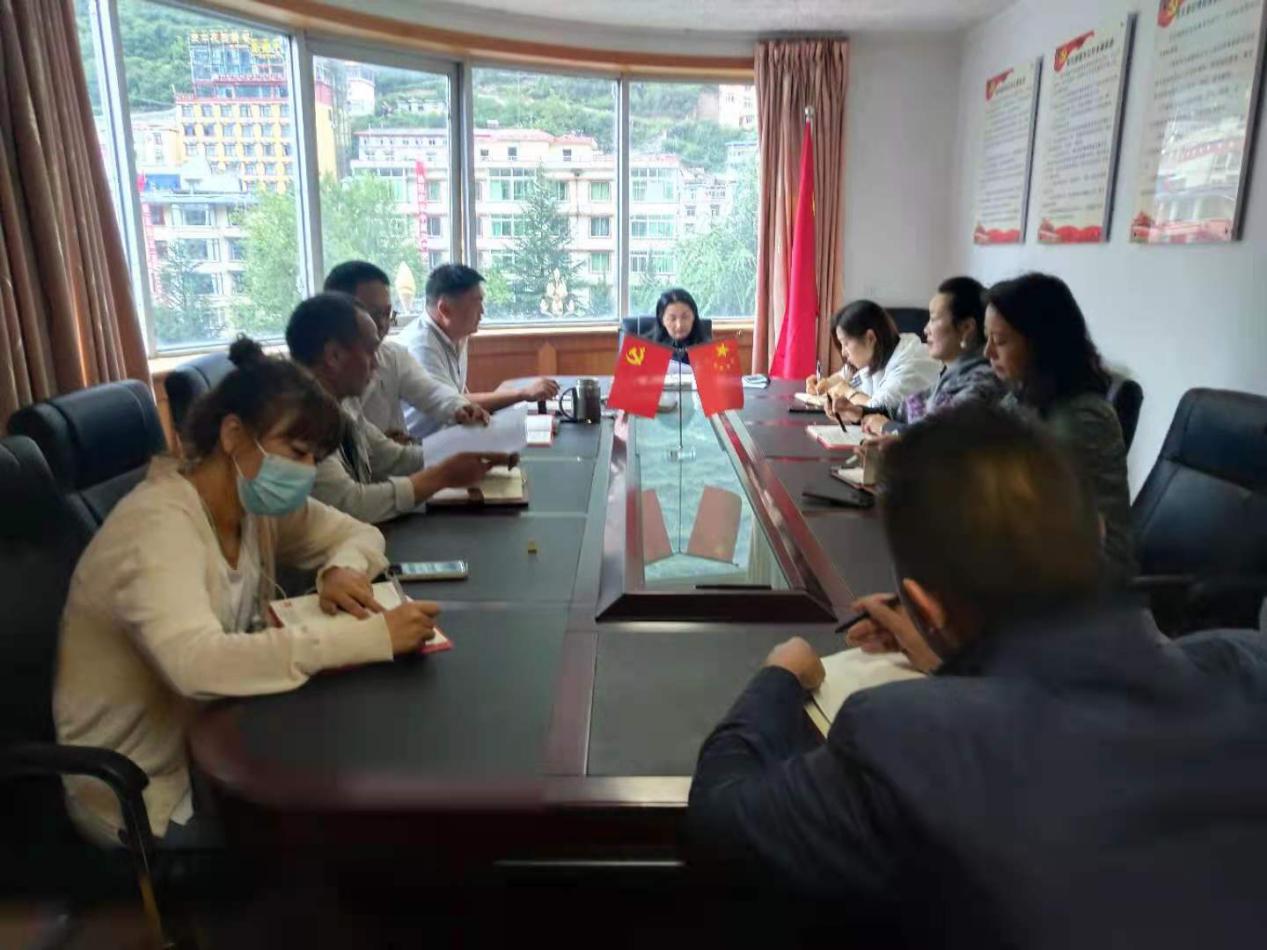 